АННОТАЦИЯ к рабочей программе дисциплиныОСНОВЫ СПЕЦИАЛЬНОЙ ПЕДАГОГИКИ Цель дисциплины - формирование общепрофессиональных и профессиональных компетенций на основе изучаемого теоретического и практического материала.Место дисциплины в структуре образовательной программы. Основная дисциплина вариативной части базового модуля (Б1.В.02) – 8 семестр. Основные разделы содержания.Модуль I      Теоретико-методологические основы специальной педагогики.Модуль II Классификации нарушений в развитии. Психолого-педагогическая характеристика детей с ограниченными возможностями здоровья. МОДУЛЬ III. Современные педагогические системы образования и социальной адаптации детей с особыми образовательными потребностями.Планируемые результаты освоения.ОК-1: способностью использовать основы философских и социогуманиттарных знаний для формирования научного мировоззрения.ОК-3: способностью использовать естественнонаучные и математические знания для орентирования в современном нформационном пространстве  ОК-5: способностью работать в команде, толерантно воспринимать социальные, культурные и личностные различияОК-6: способностью к самоорганзации  и самообразованию ОК-7: способностью использовать базовые правовые знания в различных сферах деятельностиОПК-1 готовностью осознавать значимость своей проффессии, обладать мотивацией к осуществлению профессиональной деятельностиОПК-4: готовностью к профессиональной деятельности в соответствии с нормативно-правовыми актами сферы образованияПК-2: способностью использовать современные методы  технологии обучения и диагностикиПК-6: готовностью к взаимодействию с участниками образовательного процесса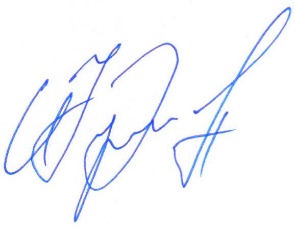 Составитель: к.п.н., доцент кафедрыкоррекционной педагогики                                                       И.Ю. ЖуковинНаправление подготовки44.03.01  Педагогическое образованиеПрограмма «Физическая культура»Общая трудоемкость изучения дисциплины2 з.е. / 72 час.